KDASC District Board Meeting Agenda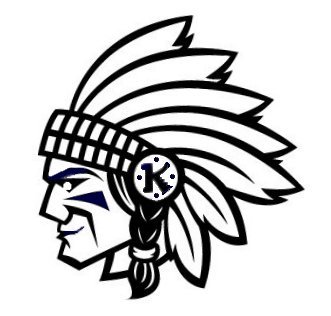 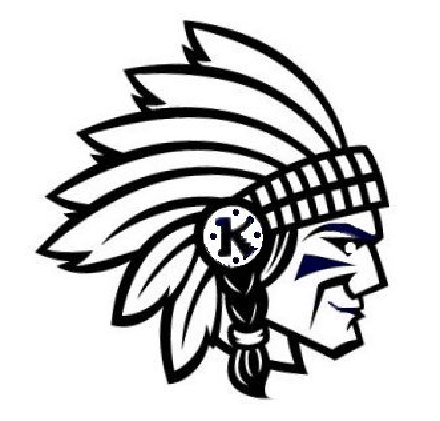 August 13, 2017Call to OrderRoll CallApproval of MinutesOfficer ReportsPresident: Bailey WendtVice President: Whitney RootSecretary: Connelly LahnersTreasurer: Hadiya JagroopHistorian: Hannah BuzickyVirtual Historian: Kaitlyn CaryWebmaster: Kalli IngramConvention Secretary: Miranda FairbanksUnfinished BusinessT-shirtsNew BusinessAssign a charity to each eventBoard GoalsFall Picnic is September 30th--Do we want to do something here? New FlagAnnouncementsSJO will be hosting an IASC Fall Drive-In Workshop on October 18thAdjournment